Name:									Date:Spelling Pictures:Choose at least 5 of your words to draw a picture of. You can do more than 5 if you wish, Please remember to write your spelling words underneath.For example: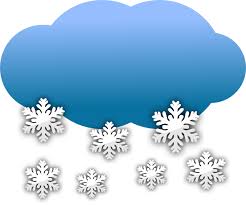 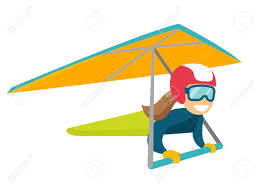         Snow    				                     glide